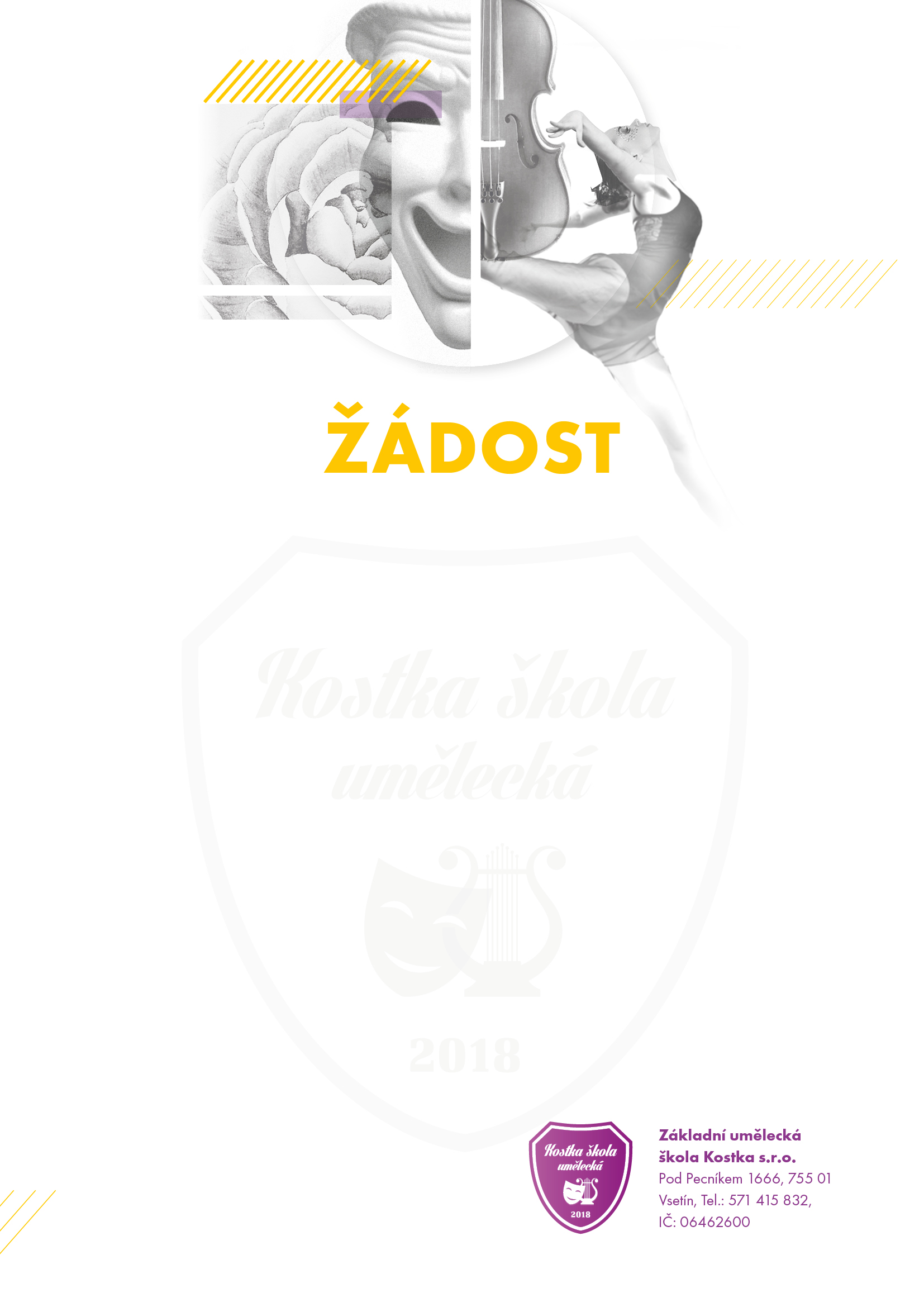 Adresa žadatele (zákonného zástupce):Jméno a příjmení:	………………………………………………………….Ulice a číslo popisné:	………………………………………………………….Město, PSČ:	………………………………………………………….Adresát:PaedDr. Karel Kostka, MBA, PhD.Základní umělecká škola Kostka s.r.o.Pod Pecníkem 1666, Vsetín 755 01Předmět žádosti: 	………………………………………………………….Vážený pane řediteli,žádám Vás o 	………………………………………………………….mého syna/mé dcery:	………………………………………………………….narozen/a:	………………………………………………………….bytem:	………………………………………………………….obor/ročník:	………………………………………………………….Číslo Vašeho bankovního účtu: 	………………………………………………………….(v případě vrácení peněžní částky)Důvod žádosti:…………………………………………………………………………………………………..Za vyřízení mé žádosti Vám děkuji.S pozdravem……………………………………………………….PodpisVe ……………………….   Dne ……………....